Про затвердження Типового переліку засобів навчання та обладнання для навчальних кабінетів початкової школиВідповідно до абзацу восьмого частини першої статті 37 Закону України «Про загальну середню освіту», пункту 8 Положення про Міністерство освіти і науки України, затвердженого постановою Кабінету Міністрів України від 16 жовтня 2014 року № 630, 
НАКАЗУЮ:1. Затвердити Типовий перелік засобів навчання та обладнання для навчальних кабінетів початкової школи, що додається.2. Директорату дошкільної та шкільної освіти (Осмоловський А.) забезпечити в установленому порядку подання цього наказу на державну реєстрацію до Міністерства юстиції України.3. Цей наказ набирає чинності з дня його офіційного опублікування.4. Контроль за виконанням цього наказу покласти на заступника Міністра Мандзій Л.ТИПОВИЙ ПЕРЕЛІК
засобів навчання та обладнання для навчальних кабінетів початкової школи1. Цей Типовий перелік визначає вимоги до засобів навчання та обладнання, якими повинні бути обладнані навчальні кабінети початкової школи закладів загальної середньої освіти державної та комунальної форм власності, з урахуванням вимог новітніх освітніх технологій і методів навчання у початковій школі.Вимоги до комп’ютерного обладнання (у т. ч. флеш-накопичувачів, навушників, мережевого обладнання, модуля для зберігання планшетів та ноутбуків), яким комплектуються навчальні кабінети початкової школи, визначаються відповідно до Типового переліку комп’ютерного обладнання для закладів дошкільної, загальної середньої та професійної (професійно-технічної) освіти, затвердженого наказом Міністерства освіти і науки України від 02 листопада 2017 року № 1440, зареєстрованого в Міністерстві юстиції України 15 січня 2018 року за № 55/31507. Характеристики комп’ютерного обладнання, яким комплектуються навчальні кабінети початкової школи, повинні відповідати оптимальним вимогам для програмного забезпечення такого навчального кабінету. Комп’ютерне обладнання повинне бути сумісним з іншим обладнанням (БФП, документ-камера тощо) навчального кабінету початкової школи. Програмне забезпечення повинне мати інтерфейс українською мовою.Вимоги до меблів визначаються відповідно до санітарного законодавства та національних стандартів України ДСТУ 22046:2004 «Меблі для навчальних закладів. Загальні технічні умови», ГОСТ 11015-93 (ИСО 5970-79) «Столи учнівські. Типи і функціональні розміри».2. У цьому Типовому переліку для характеристики кількісних показників вживаються скорочення, що мають такі значення:Д - демонстраційний примірник (не менше одного на клас);З - один примірник на заклад;Г - комплект, необхідний для роботи в групах (один примірник на 5-6 здобувачів освіти);Ф - комплект для фронтальної роботи (не менше ніж один примірник на двох здобувачів освіти);К - комплект на клас (на кожного здобувача освіти).Кількість одиниць засобів навчання та обладнання, що входять до комплектів, визначається відповідно до середньої наповнюваності класу закладу загальної середньої освіти.3. Оснащення навчального кабінету початкової школи повинно відповідати вимогам:стандарту початкової освіти;необхідності і достатності матеріального та методичного забезпечення освітнього процесу для повної реалізації освітніх та навчальних програм;комплектності і модульності, що враховують реальні особливості закладів загальної середньої освіти та потреби учасників освітнього процесу;відповідності вимогам санітарного законодавства, пожежній та електробезпеці, вимогам охорони здоров’я здобувачів освіти і охорони праці працівників закладів загальної середньої освіти;універсальності - можливості застосування навчального обладнання для вирішення комплексу завдань у освітній і позаурочній діяльності, в різних освітніх галузях, з використанням різних методик навчання тощо;забезпеченості ергономічного режиму роботи учасників освітнього процесу;узгодженості спільного використання (змістового, функціонального, технологічного, програмного тощо).4. Засоби навчання та обладнання (крім деяких витратних матеріалів), що поставляються та використовуються в освітньому процесі в початковій школі, повинні мати гігієнічний сертифікат або висновок державної санітарно-епідеміологічної експертизи, та технічний паспорт на виріб, та декларацію про відповідність вимогам технічних регламентів; бути укомплектованими інструкціями про використання та зберігання українською мовою, та обов’язковим методичним забезпеченням для різних видів робіт відповідно до навчальних програм початкової школи.5. Засоби навчання та обладнання для навчальних кабінетів початкової школи повинні відповідати вимогам, наведеним у таблиці:Таблиця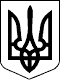 МІНІСТЕРСТВО ОСВІТИ І НАУКИ УКРАЇНИМІНІСТЕРСТВО ОСВІТИ І НАУКИ УКРАЇНИНАКАЗНАКАЗ07.02.2020  № 14307.02.2020  № 143Зареєстровано в Міністерстві
юстиції України
11 березня 2020 р.
за № 258/34541МіністрГ. НовосадГ. НовосадЗАТВЕРДЖЕНО
Наказ Міністерства
освіти і науки України
07 лютого 2020 року № 143№ з/пНайменування засобів навчання та обладнанняКількістьПриміткаОбладнання, витратні матеріали та електронні освітні ресурсиОбладнання, витратні матеріали та електронні освітні ресурсиОбладнання, витратні матеріали та електронні освітні ресурсиОбладнання, витратні матеріали та електронні освітні ресурси1.Цифрове обладнання, електронні освітні ресурсиЦифрове обладнання, електронні освітні ресурсиЦифрове обладнання, електронні освітні ресурсиМультимедійний проєктор з короткофокусним об’єктивом та інтерактивними функціями (за необхідності - з маркерною дошкою або екраном)/ мультимедійний проєктор з короткофокусним об’єктивом та інтерактивною дошкою / мультимедійний проєктор з короткофокусним об’єктивом (за необхідності - з маркерною дошкою або екраном) / інтерактивна панельДДля навчальних кабінетів з персональним(и) комп’ютером(ами) (крім інтерактивних панелей з вбудованим комп’ютером). Разом з необхідним програмним забезпеченням. Інтерактивна поверхня повинна розпізнавати дотики пальцями рук та/або стилусом й іншими непрозорими предметами.Телевізор Smart TVДЗа потребою.
Для навчальних кабінетів з підключенням до Інтернету.Багатофункціональний пристрій (БФП) у складі принтера, сканера, копіраДЗа потребою - з можливістю кольорового друку.Витратні матеріали для БФП:- набір чорнила (чорне);2 набори.- набір чорнила (кольорове);2 набори (за потребою).- папір багатофункціональний офісний А4Загалом не менше 5000 аркушів.Документ-камера цифроваДДля навчальних кабінетів з персональним(и) комп’ютером(ами).
Разом з необхідним програмним та методичним забезпеченням.Електронні освітні ресурси (крім електронних підручників)ДПовинні відповідати вимогам та тематиці навчальних програм.2.ПристосуванняПристосуванняПристосуванняДошка аудиторна магнітно-крейдова стаціонарна або магнітно-маркерна стаціонарна/портативнаДПовинна мати лоток для приладдя.
Магнітно-маркерна дошка біла, на металевій основі.Дошка корковаДАксесуари та витратні матеріали до дошок:Відповідно до типу дошки, магнітно-крейдової або магнітно-маркерної.- набір маркерів з тримачем;Відповідно до типу дошки, магнітно-крейдової або магнітно-маркерної.- набір магнітів;Відповідно до типу дошки, магнітно-крейдової або магнітно-маркерної.- губка для витирання;Відповідно до типу дошки, магнітно-крейдової або магнітно-маркерної.- засіб для чищення дошки;Відповідно до типу дошки, магнітно-крейдової або магнітно-маркерної.- набір кольорової крейдиВідповідно до типу дошки, магнітно-крейдової або магнітно-маркерної.Магнітна дошка фліпчарт / магнітна дошка-мольбертДПовинна мати лоток для приладдя.папір для дошки фліпчарта або дошки-мольбертаДЗагалом не менше 120 аркушів.Папір А3Загалом не менше 500 аркушів.Папки-реєстраториКУ т. ч. для портфоліо здобувачів освіти.ЛамінаторДФормату А4.плівка для ламінуванняДЗагалом не менше 200 шт.3.МебліМебліМебліСтіл (парта) учнівський(а)КУ т. ч. з регульованою висотою. Стільниця нахилена, з можливістю набувати горизонтального положення.Стіл учительськийДСтілець учнівськийКУ т. ч. з регульованою висотою.Стілець для вчителяДВідкриті шафи для зберігання засобів навчанняДЗа потребою, відповідно до площі приміщення.Контейнери для роздаткового матеріалу / конструкторівЗа потребою.Шафи/секції/стелажі для особистих речей дітей/ шафи для одягу / змінного взуттяКШафа/секція/стелаж для особистих речей педагогічного працівникаДКомп’ютерний стіл / стіл для принтераДМобільний стелажЗа потребою.Парта-конторкаЗа потребою.Стіл для роботи з конструктором(ами)ДЗа потребою.М’яке крісло-мішокДМовно-літературна освітня галузьМовно-літературна освітня галузьМовно-літературна освітня галузьМовно-літературна освітня галузь1.Друковані засоби навчанняДруковані засоби навчанняДруковані засоби навчанняКомплект навчально-наочних засобів для навчання грамоти/письма (на магнітах):ДДля засобів навчання та обладнання для вивчення мов корінних народів, національних меншин - за потребою.- український алфавіт (друковані й рукописні літери, великі і малі);ДДля засобів навчання та обладнання для вивчення мов корінних народів, національних меншин - за потребою.- алфавіт мов корінних народів, національних меншин (друковані й рукописні літери, великі та малі);ДДля засобів навчання та обладнання для вивчення мов корінних народів, національних меншин - за потребою.- зразки каліграфічного письма букв (великих та малих) та їх з’єднань українського алфавіту та мов корінних народів, національних меншин;ДДля засобів навчання та обладнання для вивчення мов корінних народів, національних меншин - за потребою.- зразки з’єднань букв (нижнього, середнього, верхнього);ДДля засобів навчання та обладнання для вивчення мов корінних народів, національних меншин - за потребою.- вимоги до правильної постави під час письма та користування письмовим приладдям;ДДля засобів навчання та обладнання для вивчення мов корінних народів, національних меншин - за потребою.- флеш-карткиДДля засобів навчання та обладнання для вивчення мов корінних народів, національних меншин - за потребою.Набори для навчання грамоти та читання:- каса букв та складів;Д + Ф- набір карток з графічним позначенням мовних одиниць (звуки, склади, слова)Д + КНабір таблиць:Д- вправи для збільшення кута зору, поля читання;Д- вправи для формування навичок читанняДНабір таблиць до основних розділів граматичного матеріалуДВідповідно до вимог навчальної програми.
Для засобів навчання та обладнання для вивчення мов корінних народів, національних меншин - за потребою.Набори (комплекти) сюжетних та предметних малюнків (для розвитку мовлення, словникові слова та їх написання, до казок) (по класах)Д + ФВідповідно до вимог навчальної програми.Словники з української мови та мов корінних народів, національних меншин, у тому числі ілюстровані та/або комбіновані:Д + ФДля засобів навчання та обладнання для вивчення мов корінних народів, національних меншин - за потребою.- орфографічний;Д + ФДля засобів навчання та обладнання для вивчення мов корінних народів, національних меншин - за потребою.- тлумачний;Д + ФДля засобів навчання та обладнання для вивчення мов корінних народів, національних меншин - за потребою.- синонімів;Д + ФДля засобів навчання та обладнання для вивчення мов корінних народів, національних меншин - за потребою.- антонімів;Д + ФДля засобів навчання та обладнання для вивчення мов корінних народів, національних меншин - за потребою.- перекладнийД + ФДля засобів навчання та обладнання для вивчення мов корінних народів, національних меншин - за потребою.Бібліотечка дитячої літератури (дитяча художня література, дитячі енциклопедії, довідники, журнали, газети тощо)ДНабір настільних розвивальних ігор:Д- мовне лото, доміно;Д- літературне лото, доміно;Д- ребуси, головоломки;Д- кубики для настільної гри з піктограмами тощоДМовно-літературна освітня галузь (іншомовна освіта)Мовно-літературна освітня галузь (іншомовна освіта)Мовно-літературна освітня галузь (іншомовна освіта)Мовно-літературна освітня галузь (іншомовна освіта)1.Друковані засоби навчанняДруковані засоби навчанняДруковані засоби навчанняНабір таблиць (для мов, що вивчаються) на магнітах:Д- алфавіт;Д- транскрипційні знаки;Д- граматичні, до розділів граматичного матеріалу, передбаченого навчальною програмою;- календарНабір букв на магнітах (англійська, німецька, французька, іспанська тощо)ДКаса букв та буквосполученьД + ФНабори тематичних, сюжетних, предметних малюнків (картинок) відповідно до тем навчальної програмиДСловники перекладні, в тому числі ілюстрованіГДитяча художня література іноземною мовою, що вивчаєтьсяДКарти:Д- географічна карта Європи;Д- географічна карта країни, мова якої вивчаєтьсяДНавчальний набір грошових знаків країн, мови яких вивчаютьсяДНастільні розвиваючі ігри (лото, доміно, кубики) мовою, що вивчаєтьсяД + ГКомплекти для рольових ігор відповідно до тем навчальної програмиД + ГМатематична освітня галузьМатематична освітня галузьМатематична освітня галузьМатематична освітня галузь1.Друковані засоби навчанняДруковані засоби навчанняДруковані засоби навчанняНабір таблиць (у т. ч. магнітні, пазли):Д- зразки каліграфічного письма цифр і знаків;Д- ознаки, властивості, відношення предметів;Д- розташування у просторі й на площині;Д- лічба (кількісна, порядкова);Д- нумерація чисел, склад числа;Д- дії над числами, взаємозв’язок дій над числами;Д- таблиця множення;Д- закони та властивості арифметичних дій;Д- математичні вирази;Д- рівняння;Д- геометричні фігури, геометричні тіла та їх властивості;Д- величини та їх одиниці;Д- задачі, типові задачі, опорні схеми;Д- таблиці до тем навчальної програми;Д- набір / таблиця, що відображає частину цілого в крузі;Д- набір для вивчення розряду числа, таблиця розрядівДНабори карток (у т. ч. на магнітах):- для лічби та усного рахунку від 0 до 100;Д + К- склад числа;Д + К- для математичних диктантів;Ф- ілюстрації до типових задачФЧислова лінійка:ДНе менше 2 м, з можливістю кріплення карток і письма маркером.- від 0 до 100 з набором карток до неї (десятки, одиниці, чисті);ДНе менше 2 м, з можливістю кріплення карток і письма маркером.- від 0 до 1000 з набором карток до неї (сотні, десятки, одиниці, чисті)ДНе менше 2 м, з можливістю кріплення карток і письма маркером.Квадрат сотенний (математичний куб)ДНе менше 10х10 см.Настільні логіко-розвивальні ігриДМатематичне віяло (від 1 до 20)К2.ІнструментиІнструментиІнструментиКонтрольно-вимірювальні:- метр навчальний з кольоровою шкалою;Д- метр з сантиметровим діленням;Д- трикутники (45°, 30°-60°);Д + К- циркуль;Д + К- рулетка (на менше 1 м);Д- лінійка (не менше 15 см);Д + К- ваги математичні (математичний баланс)Д3.МоделіМоделіМоделіМодель-аплікація «Числова пряма»ГНабір геометричних тіл та фігурД + ГМодель демонстраційного механічного годинника (24 години, не менше 2-х стрілок)ДМодель механічного годинника (24 години, не менше 2-х стрілок)Г4.Прилади і пристосуванняПрилади і пристосуванняПрилади і пристосуванняКомплекти лічильного матеріалу роздаткові для:КПалички, фішки двосторонні.- лічби від 0 до 1000;КПалички, фішки двосторонні.- вивчення складу числаКПалички, фішки двосторонні.Набірне/магнітне полотноДЗа потребою.Каса цифр і лічильного матеріалу на магнітному кріпленні (предметні картинки, геометричні фігури тощо)ДЛічильний матеріал (наприклад, набір Кюізенера, геометричні фігури тощо)Д + ГМатематичне дзеркалоД + ККонтрольно-вимірювальні:- терези демонстраційні з набором важків;Д- терези з набором важків;Г- набір годинників пісочних (не менше 3-х від 1 до 5 хв.);Г- термометр;Д- спідометр;Д- набір мірного посуду (з не крихкого матеріалу) об’ємом від 50 до 500 млГМатематичний магнітно-маркерний планшетКЗа потребою.Набір цифр і математичних знаків на дошці (математичний планшет або геоборд))ГТанграмД + ГНабір для вивчення часток і дробівД + ГНавчальний набір грошових знаків УкраїниГРахівниця / абакус навчальнийД + ФНавчально-наочні засоби (наприклад, блоки Дьєнеша, творчі ігри для вивчення цифр, арифметичні/ числові/математичні штанги тощо)ГНабір настільних розвивальних ігор:- шахи, шашки;- маршрутні ігри;- розрізні пазли / картинки;- головоломки тощоПрироднича освітня галузьПрироднича освітня галузьПрироднича освітня галузьПрироднича освітня галузь1.Друковані засоби навчанняДруковані засоби навчанняДруковані засоби навчанняКарти настінні:Д- фізичні (світу, півкуль, України, регіону);Д- політична світу, адміністративно-територіальна України;Д- тематичні (природні зони, корисні копалини, рослинний та тваринний світ, природо-заповідний фонд, історико-етнографічна, народні промисли) карти УкраїниДКомплекти плакатів:ДВідповідно до тем навчальної програми.- Земля;ДВідповідно до тем навчальної програми.- нежива природа;ДВідповідно до тем навчальної програми.- жива природа;ДВідповідно до тем навчальної програми.- система органів тіла людини;ДВідповідно до тем навчальної програми.- охорона природи;ДВідповідно до тем навчальної програми.- пори року;ДВідповідно до тем навчальної програми.- праця людейДВідповідно до тем навчальної програми.Календар природиДНабори плакатівДВідповідно до тем навчальної програми.АтласиГ2.Об’єкти натуральніОб’єкти натуральніОб’єкти натуральніГербарії:Д- дикорослі, культурні рослини;Д- рослини природних зон України;Д- лікарські, отруйні рослини;Д- бур’яниДКолекції:Д- гірські породи;Д- корисні копалини та продукти їх переробки;Д- насіння та плоди (овочевих, зернових, прядивних, плодово-ягідних, квітково-декоративних культур);Д- розвиток комах;Д- ґрунти;Д- морське дно;Д- кора деревД3.МоделіМоделіМоделіМодель, що відображає кругообіг води в природіДСкелет людиниДМодель будови рослинДМодель тіла людини, розбірнаДМодель-фартух, що відображає внутрішню будову тіла людиниДТелурійДГлобуси:ДДіаметр не менше 250 мм.- фізичний;ДДіаметр не менше 250 мм.- політичний;ДДіаметр не менше 250 мм.- будова ЗемліДДіаметр не менше 250 мм.4.Прилади і пристосуванняПрилади і пристосуванняПрилади і пристосуванняТермометр (зовнішній, кімнатний)ДКомпас шкільнийФЛупа ручна шкільнаФБанка з кришкою-лупоюГЗ не крихкого матеріалу.СекундомірДРулетка, шнур мірнийГДовжиною не менше10 м.Мікроскоп шкільнийД + ГЗа потребою.
З максимальним збільшенням не менше, ніж у 300 разів та автономним підсвітленням.Магніт смуговий лабораторнийФМобільна метеостанціяЗЗа потребою.ОпадомірД5.ІнвентарІнвентарІнвентарНабір лабораторний демонстраційнийДОрієнтовний склад: штатив, мірна склянка, лійка, набір фільтрувального паперу, пінцет, затискач, мірний циліндр, піпетка, промивач, планшет для дослідних зразків, ящик для зберігання. Можливе додаткове обладнання.Лабораторний набір з вивчення явища магнетизмуГДля молодшого шкільного віку.Лабораторний набір з вивчення елементарних фізичних явищ (сила, рух, швидкість тощо)ГДля молодшого шкільного віку.Лабораторний набір для дослідження властивостей води, різних речовин та тілГДля молодшого шкільного віку.Набір лабораторнийГОрієнтовний склад: піпетки, планшет для дослідних зразків, чашка Петрі, посуд для зберігання дослідних зразків з кришкою, пробірки мірні з кришкою, ящик для зберігання. Можливе додаткове обладнання.Набір для спостереження за розвитком і ростом рослинДТехнологічна освітня галузьТехнологічна освітня галузьТехнологічна освітня галузьТехнологічна освітня галузь1.Друковані засоби навчанняДруковані засоби навчанняДруковані засоби навчанняТаблиці загальних тем (організація робочого місця, правила безпеки на уроці, правила користування окремими інструментами, економне ставлення до використання матеріалів)ДНабір таблицьДВідповідно до тем навчальної програми.Набір технологічних картДВідповідно до тем навчальної програми.2.Об’єкти натуральніОб’єкти натуральніОб’єкти натуральніОб’єкти народних ремеселДКолекції:ДВідповідно до тем навчальної програми.- породи деревини;ДВідповідно до тем навчальної програми.- види тканин та ниток, зразки сировини для їх виготовлення;ДВідповідно до тем навчальної програми.- види паперу;ДВідповідно до тем навчальної програми.- витинанки;ДВідповідно до тем навчальної програми.- писанки тощоДВідповідно до тем навчальної програми.3.Прилади та приладдяПрилади та приладдяПрилади та приладдяНабір посуду для сервіруванняЗНабори для колективної творчості (різні види, в т. ч. для в’язання гачком, вишивання/ квілінгу/аплікації/писанкарства тощо)ФНабори канцелярського приладдяФЗа потребою.
Орієнтовний склад: олівці, фігурні ножиці, кольоровий папір тощо.4.ІнструментиІнструментиІнструментиКонструктори для вивчення різних конструкцій та механізмівД + ФНабір інструментів, приладів та пристосувань для догляду за кімнатними рослинамиГІгрові набори для конструювання з різними способами з’єднання деталейГІнформатична освітня галузьІнформатична освітня галузьІнформатична освітня галузьІнформатична освітня галузь1.Друковані засоби навчанняДруковані засоби навчанняДруковані засоби навчанняДидактичний матеріал для моделювання алгоритмівФСхеми/таблиці/картки про будову комп’ютераД2.ІнструментиІнструментиІнструментиНабір для розвитку алгоритмічного мисленняД + ГДля молодшого шкільного віку.3.Прилади та пристосуванняПрилади та пристосуванняПрилади та пристосуванняРобототехнічний набір для здійснення програмованого рухуГЗ полями-килимками, наприклад у вигляді карт, літер, чисел, фігур тощо.Соціальна і здоров’язбережувальна освітня галузьСоціальна і здоров’язбережувальна освітня галузьСоціальна і здоров’язбережувальна освітня галузьСоціальна і здоров’язбережувальна освітня галузь1.Друковані засоби навчанняДруковані засоби навчанняДруковані засоби навчанняКомплекти плакатів:Д- будова тіла людини;Д- здоров’я людини;Д- корисні і шкідливі звички;Д- фізична складова здоров’я;Д- правильне харчування;Д- здоровий спосіб життя;Д- особиста гігієна школяра;Д- соціальна складова здоров’я;Д- безпека життєдіяльності;Д- правила поведінки в природному, техногенному та соціальному оточенні;Д- безпека на дорозі;Д- небезпечні тварини;Д- надання домедичної допомоги;Д- емоції людини;Д- екологічна культура, дбайливе ставлення до довкілля;Д- правила пожежної безпекиД2.Прилади та пристосуванняПрилади та пристосуванняПрилади та пристосуванняАптечка медичнаДКилимок (дитячий каремат) або килимок-конструктор з пазлів для занять на вулиціКМодель, що відображує гігієну зубівДРостомірДМодель світлофора, набір дорожніх знаківДВіяло з зображеннями дорожніх знаківФПоле для гри ТвістерДСвітловідбивні жилети для дітейКМасажні килимки, доріжкиГКилим з дорожньою розміткоюДСпортивний інвентар:ЗЗа потребою.- м’яч;ЗЗа потребою.- скакалка;ЗЗа потребою.- обруч;ЗЗа потребою.- гімнастичні палиціЗЗа потребою.Громадянська та історична освітня галузьГромадянська та історична освітня галузьГромадянська та історична освітня галузьГромадянська та історична освітня галузь1.Друковані засоби навчанняДруковані засоби навчанняДруковані засоби навчанняЗображення символів державиДТаблиці, плакати, календаріД- до пам’ятних дат (подій) держави, традицій і свят українського народу;Д- охорони природи і довкілля;Д- портрети історичних осіб, політичних діячів, визначних постатей;Д- ілюстрації історичних пам’ятників, архітектурних споруд, пам’яток культури, об’єктів культурно-історичної спадщини рідного краю, України;Д- ілюстрації предметів народно-ужиткового побутуД2.Об’єкти натуральніОб’єкти натуральніОб’єкти натуральніПредмети символіки українського народуДМистецька освітня галузьМистецька освітня галузьМистецька освітня галузьМистецька освітня галузь1.Друковані засоби навчанняДруковані засоби навчанняДруковані засоби навчанняТаблиці:Д- репродукції картин художників;Д- зразки різних видів мистецтва;Д- з кольорознавства;Д- з тем навчальної програмиД2.Моделі та муляжіМоделі та муляжіМоделі та муляжіНабір геометричних тіл та фігурДЗа потребою.Фігури людини і тварин з рухомими частинамиД3.Прилади та пристосуванняПрилади та пристосуванняПрилади та пристосуванняАкустична системаЗАктивна. Інтерфейс 3.5 mm (Mini-Jack), кількість каналів не менше 2.0.МікрофонЗКамертонЗМетроном механічнийЗНабір магнітних нотних знаківДШирма для лялькового театруДНабір ляльок, фігур та декорацій для лялькового театру:Д- в національному одязі (різнонаціональна);Д- літературні та казкові персонажі;Д- ляльки-рукавички для лялькового театру;Д- маски казкових героїв та тваринДНабір іграшок:ДРозмір не менше 20 см.- тварини дикі та домашні (реалістичні);ДРозмір не менше 20 см.- літературні персонажіДРозмір не менше 20 см.4.Обладнання загального призначенняОбладнання загального призначенняОбладнання загального призначенняПалітри та пензликиКМольбертиКДошка з нотним станом (магнітна)ДСтіл для малювання піскомГВитратні матеріали для різних видів творчості (наприклад, глина, фарби, альбоми для малювання, кінетичний пісок тощо)Відповідно до потреб освітнього процесу.5.Музичні інструментиМузичні інструментиМузичні інструментиДитячі музичні інструменти:ЗЗа потребою.- сопілка;ЗЗа потребою.- ксилофон;ЗЗа потребою.- металофон;ЗЗа потребою.- трикутник;ЗЗа потребою.- маракаси;ЗЗа потребою.- трищітки;ЗЗа потребою.- бубен;ЗЗа потребою.- барабанчик;ЗЗа потребою.- дзвіночки;ЗЗа потребою.- свистульки;ЗЗа потребою.- дерев’яні ложки;ЗЗа потребою.- діатонічні дзвіночки;ЗЗа потребою.- дитячі музичні пластикові трубки;ЗЗа потребою.- акордеон;ЗЗа потребою.- баян;ЗЗа потребою.- фортепіано;ЗЗа потребою.- дитячий клавішний синтезаторЗЗа потребою.Генеральний директор
директорату дошкільної
та шкільної освітиА. ОсмоловськийГенеральний директор
директорату дошкільної
та шкільної освітиА. ОсмоловськийГенеральний директор
директорату дошкільної
та шкільної освітиА. ОсмоловськийГенеральний директор
директорату дошкільної
та шкільної освітиА. Осмоловський